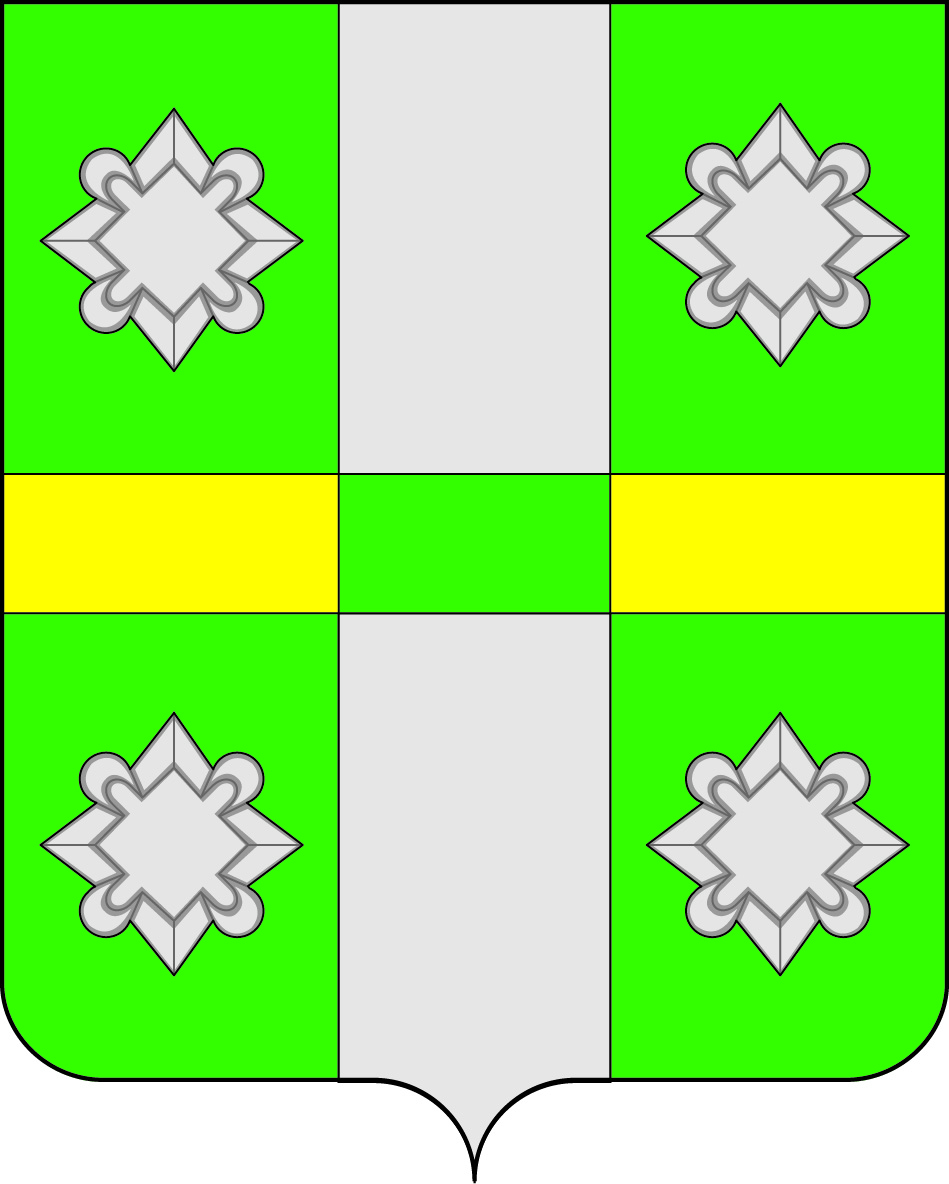 Российская ФедерацияИРКУТСКАЯ ОБЛАСТЬУСОЛЬСКОЕ РАЙОННОЕ МУНИЦИПАЛЬНЕОЕ ОБРАЗОВАНИЕГОРОДСКОЕ ПОСЕЛЕНИЕ ТАЙТУРСКОЕ МУНИЦИПАЛЬНОЕ ОБРАЗОВАНИЕЗАКЛЮЧЕНИЕ ПО РЕЗУЛЬТАТАМ ПУБЛИЧНЫХ СЛУШАНИЙ ПО ПРОЕКТУ ПЛАНИРОВКИ И МЕЖЕВАНИЯ ТЕРРИТОРИИ, ПРЕДУСМАТРИВАЮЩЕЙ РАЗМЕЩЕНИЕ ЛИНЕЙНОГО ОБЪЕКТА «ВЛ-10 кВ «Тайтурка-Тайтурка» с отпайкой на с. Холмушино»Основания для проведения публичных слушаний: Заявление  ООО «Кадастр» об утверждения проекта планировки и межевания территории, предусматривающего размещение линейного объекта «ВЛ-10 кВ «Тайтурка-Тайтурка» с отпайкой на с. Холмушино. Распоряжение администрации городского поселения Тайтурского муниципального образования  от 17.11.2020г. №229-р «О проведении публичных слушаний по вопросу утверждения проекта планировки и межевания территории, предусматривающего размещение линейного объекта «ВЛ-10 кВ «Тайтурка-Тайтурка» с отпайкой на с. Холмушино».Градостроительный кодекс Российской Федерации.Положение «Об организации и проведении общественных обсуждений или публичных слушаний по вопросам градостроительной деятельности на территории Тайтурского муниципального образования, утвержденным Решением Думы городского поселения Тайтурского муниципального образования № 55 от 31.10.2018г. (в редакции от 27.11.2019г.  № 97).Сроки проведения публичных слушаний: с 17.11.2020г. – 
21.12.2020г.Формы оповещения о публичных слушаниях: публикация в газете «НОВОСТИ», объявление на  информационных щитах, размещение на официальном сайте администрации Тайтурского муниципального образования в сети «Интернет»: http://taiturka.irkmo.ru c 17.11.2020г.Консультации специалистов по вопросам проекта:- Иркутская область, Усольский район, р.п. Тайтурка, ул. Пеньковского, д. 8 кабинет 5, тел. 8 (39543) 94435 с 17.11.2020г. по  
21.12.2020г.Замечания и предложения участников публичных слушаний по проекту принимались по адресу: Иркутская область, Усольский район, р.п. Тайтурка, ул. Пеньковского, д. 8 кабинет 5 до 20.12..2020г.Собрание участников публичных слушаний прошло по адресу: Российская Федерация, Иркутская область, Усольский район, городское поселение Тайтурское муниципальное образование, р.п. Тайтурка, ул. Пеньковского, д. 8, администрация Тайтурского МО, актовый зал.Присутствовали на публичных слушаниях 13 человек, зарегистрированных в установленном порядке.Перед участниками публичных слушаний выступила с докладом представитель от разработчика документации ООО "Кадастр" - инженер-землеустроитель Валентина Сергеевна Мохова. От участников публичных слушаний, физических и юридических лиц письменных и устных замечаний и предложений не поступало.По результатам публичных слушаний принято решение:Признать публичные слушания состоявшимися.Одобрить проект планировки и межевания территории, предусматривающий размещение линейного объекта «ВЛ-10 кВ «Тайтурка-Тайтурка» с отпайкой на с. Холмушино».Рекомендовать главе городского поселения Тайтурского муниципального образования утвердить проект планировки и межевания территории, предусматривающий размещение линейного объекта «ВЛ-10 кВ «Тайтурка-Тайтурка» с отпайкой на с. Холмушино».Председатель публичных слушаний                                                             С.В. Буяков    Секретарь публичных слушаний                                                               Е.Н. Соболева 